Back story: In normal circumstances, no sender from own domain is expected from external                   (Internet)                  Emails from own domain should go internally between exchange and not outside                   MTA/source.                e.g                    Fake sender example.com (Internet)  SMG  Exchange  Mailbox (example.com)                 Mailbox (example.com)  Exchange  Mailbox (example.com)Objective: Block spoofed senderSolution: We may use SMG content filteringLogon to SMG and then go to Content  Dictionaries  Add Dictionary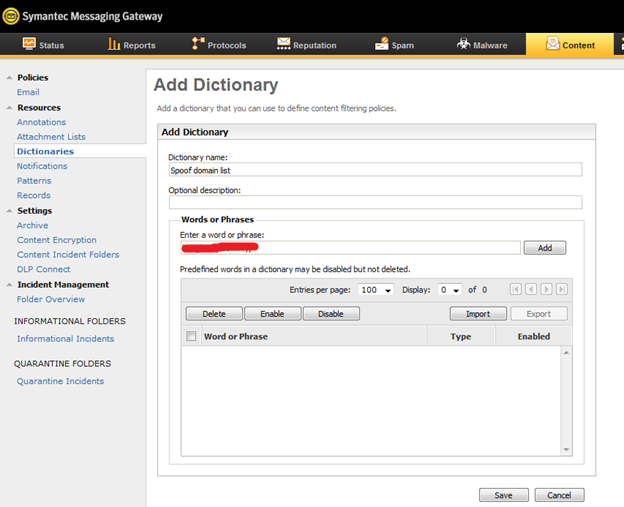 Create a new dictionary list with name e.g Spoof domain list Add the potential domain name that can be spoofed by external party then save it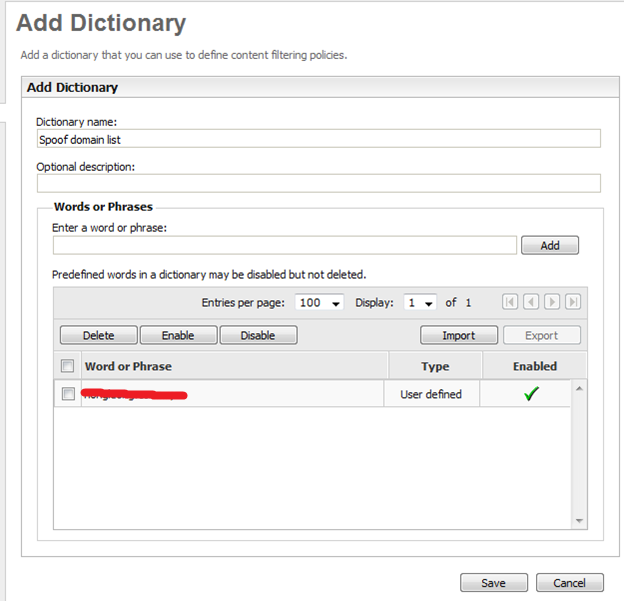 Go to Content  Policies  Email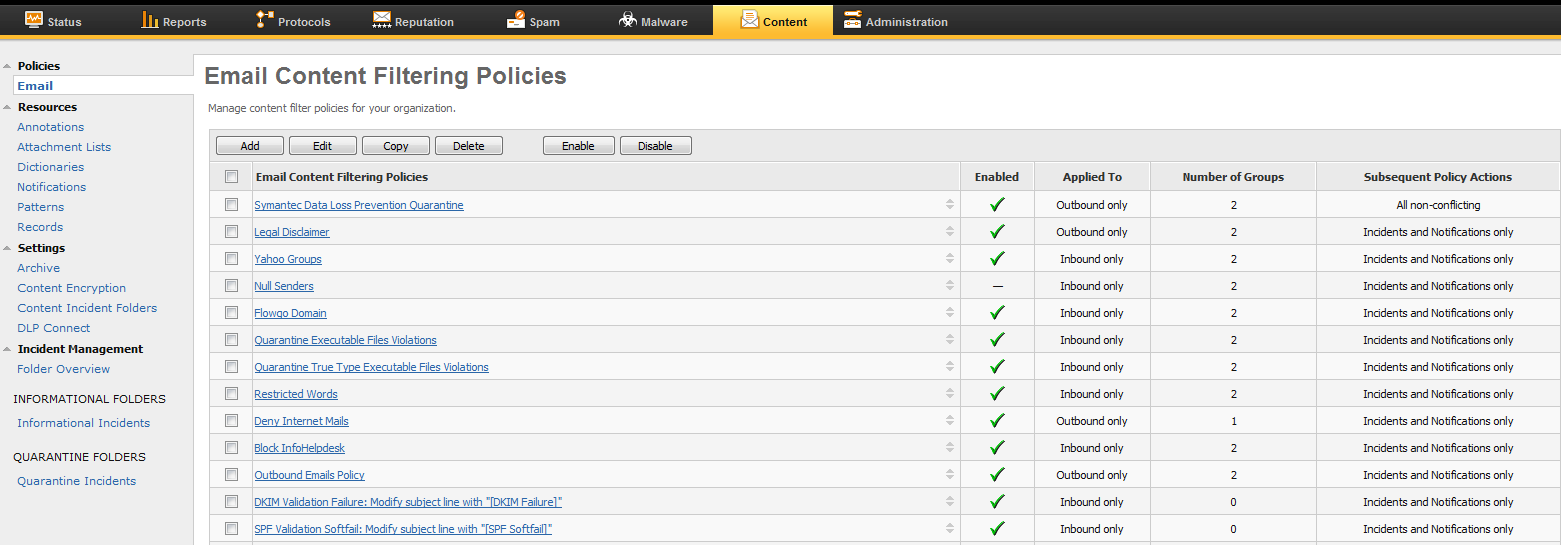 Click Add and select a new blank policy template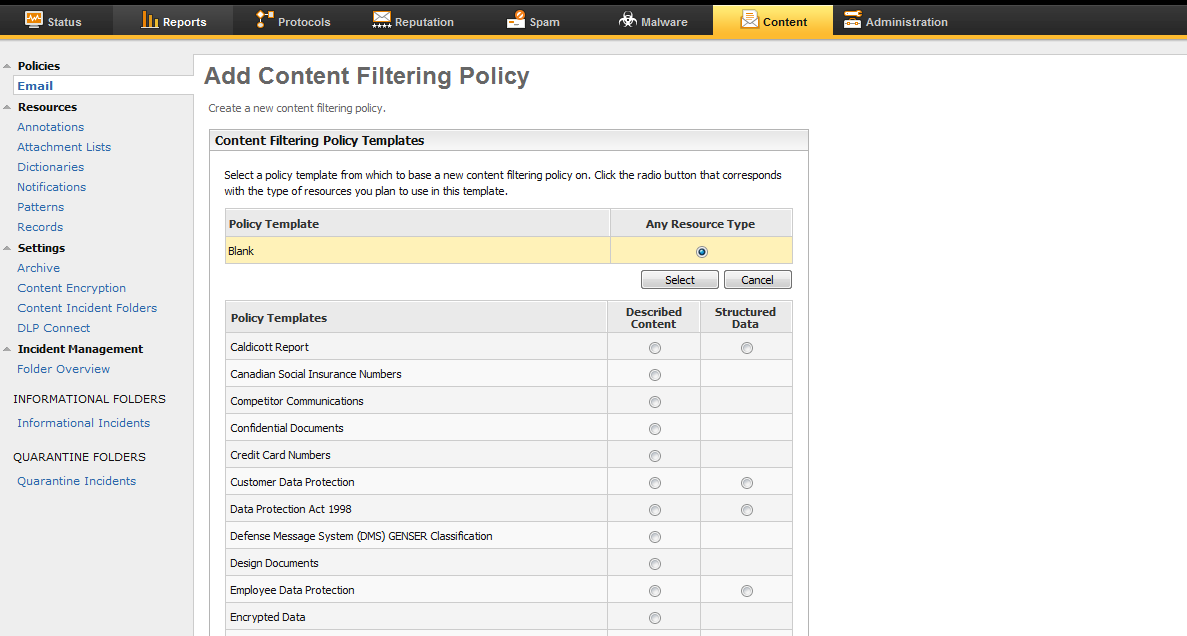 Name the policy to e.g Block spoof domainsTick the option Track violations of this policy in the dashboard and reports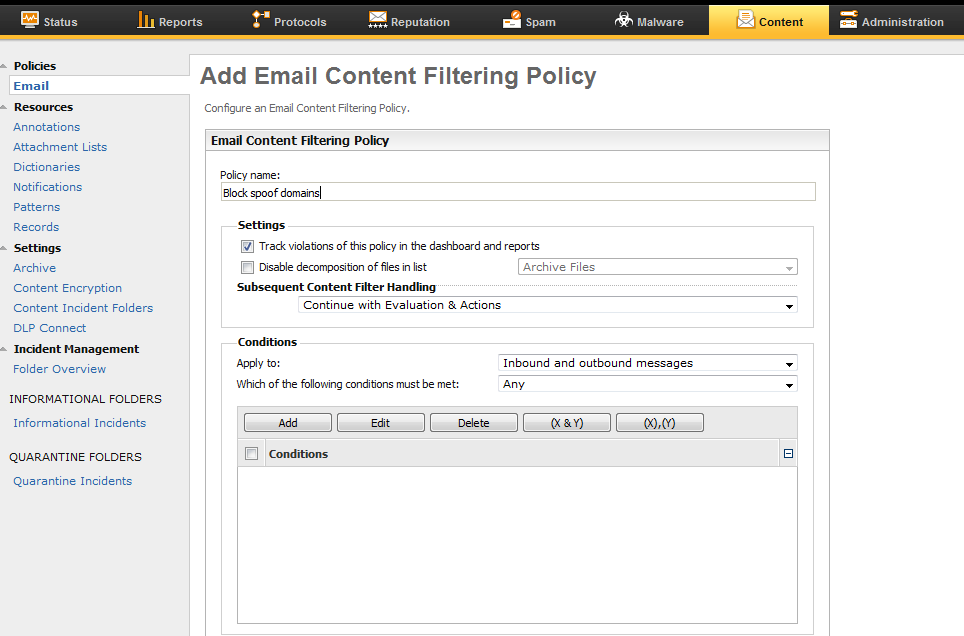 Edit the conditions and select Apply to Inbound messages Select Any in Which of the following conditions must be met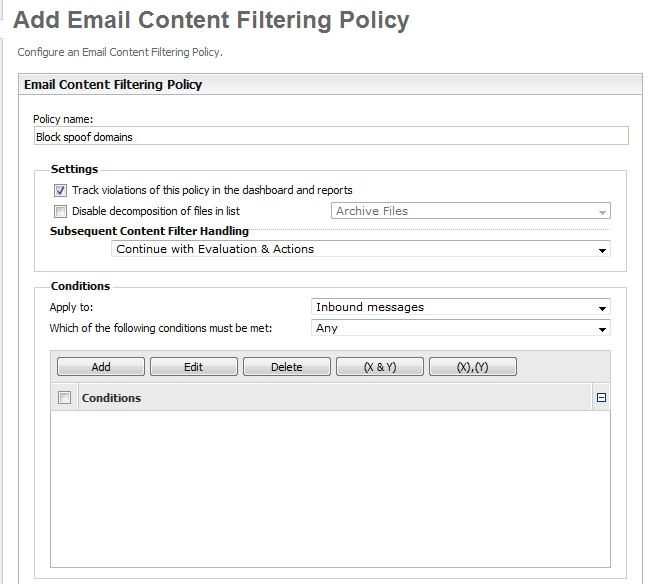 Click Edit in the conditions tabGo to “Text in the specific part of the message header” and select Envelope senderContains Domain name from dictionary Spoof domain list (custom)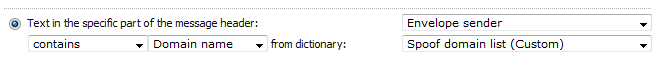 Go to Action and then click AddSelect Hold message in Spam Quarantine then click Add Action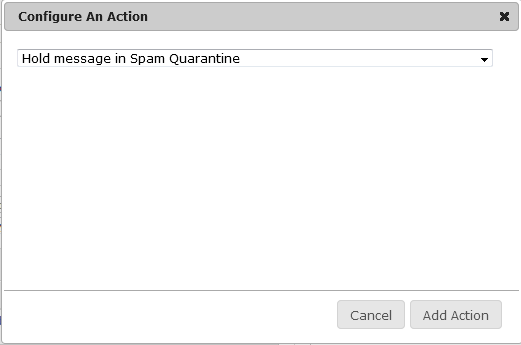 In the last option, select the Policy Group that you wanted to Apply(Default in this example)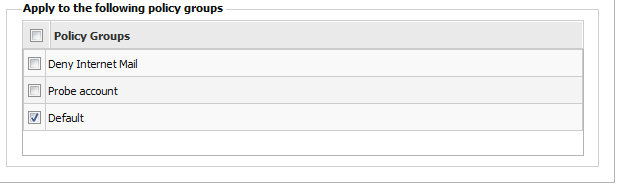 Then verify everything before clicking save 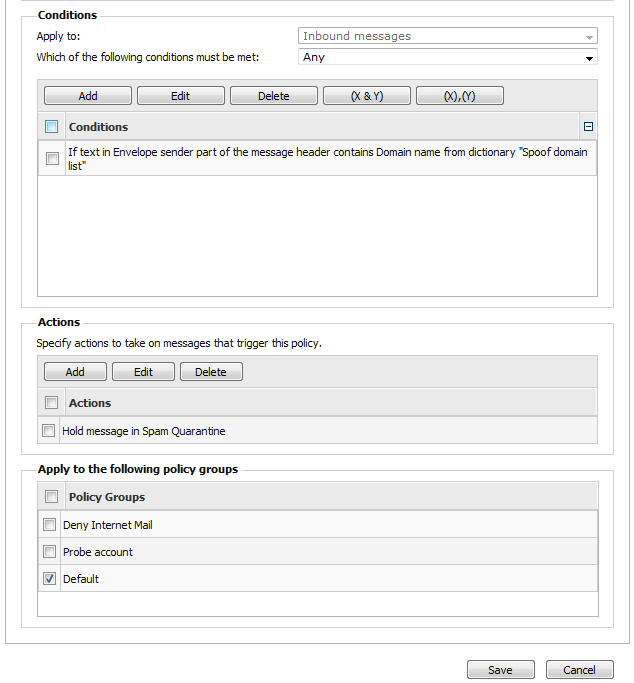 